2023 YOUNG SCIENTIST AWARDS  APPLICATION  FORM  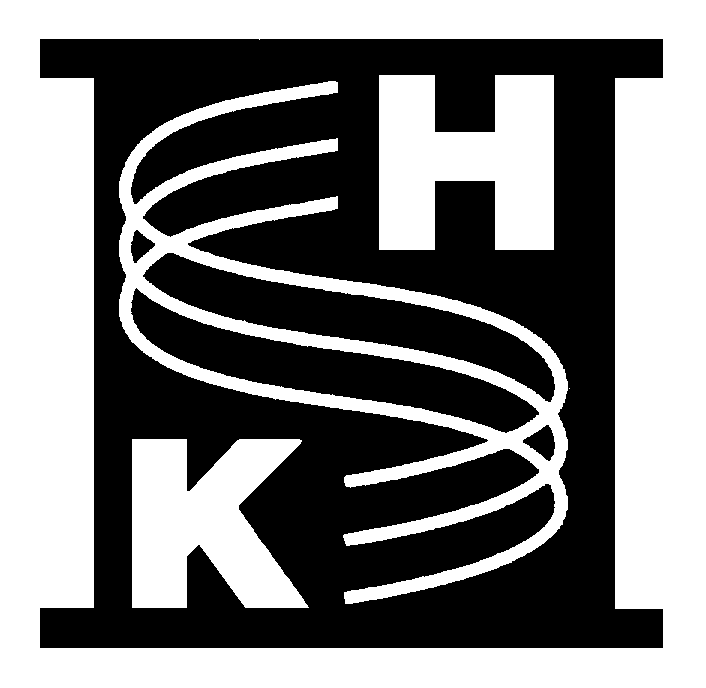  Institution of ScienceName of applicant: (underline Surname)in Chinese (as applicable)Field of study: Physical/Math science     Life science      Engineering science Physical/Math science     Life science      Engineering science Physical/Math science     Life science      Engineering science Physical/Math science     Life science      Engineering scienceTitle of work: Place where work is (was) performed: (specify Institution & Department)Place where work is (was) performed: (specify Institution & Department)Contribution to the work (%): Contribution to the work (%): Contribution to the work (%): Contribution to the work (%): Contribution to the work (%): Supervisor of the work: Supervisor of the work: Supervisor of the work: Supervisor of the work: Supervisor of the work: Academic degree for which the work is (was) performed: Academic degree for which the work is (was) performed: Academic degree for which the work is (was) performed: Academic degree for which the work is (was) performed: Academic degree for which the work is (was) performed: Date of graduation: Date of graduation: Date of graduation: Date of graduation: Date of graduation: Present place of work (if applicable): Present place of work (if applicable): Present place of work (if applicable): Present place of work (if applicable): Present place of work (if applicable): Extended summary of the work (about 1,000 words)Extended summary of the work (about 1,000 words)Extended summary of the work (about 1,000 words)Extended summary of the work (about 1,000 words)Extended summary of the work (about 1,000 words)List of relevant publications/patentsList of relevant publications/patentsList of relevant publications/patentsList of relevant publications/patentsList of relevant publications/patentsStatement highlighting the significance of the workStatement highlighting the significance of the workStatement highlighting the significance of the workStatement highlighting the significance of the workStatement highlighting the significance of the workApplicant’s address:Email:Applicant’s address:Tel:Signature of applicantDate